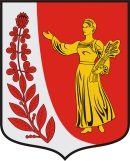 АдминистрацияМуниципального образования«Пудомягское сельское поселение»Гатчинского муниципального районаЛенинградской областиПОСТАНОВЛЕНИЕот 30.08.2021г                                            		                                  № 491В связи с отсутствием полномочий по утверждению бюджетного прогноза на долгосрочный период муниципального образования, администрация муниципального  образования «Пудомягское сельское поселение» Гатчинского  муниципального  района,ПОСТАНОВЛЯЕТ:Отменить постановление администрации муниципального  образования «Пудомягское сельское поселение» Гатчинского  муниципального  района от 30.12.2020г. № 619 «Об утверждении  бюджетного прогноза на 2021-2026  муниципального образования "Пудомягское сельское поселение"  Гатчинского муниципального района Ленинградской области.Отменить постановление администрации муниципального  образования «Пудомягское сельское поселение» Гатчинского  муниципального  района от 16.04.2020г. № 182 «Об  утверждении  порядка разработки и утверждения бюджетного прогноза на долгосрочный период муниципального образования «Пудомягское сельское поселение» Гатчинского муниципального района Ленинградской области.Отменить постановление администрации муниципального  образования «Пудомягское сельское поселение» Гатчинского  муниципального  района от 15.05.2020г. № 211 «Об  утверждении  порядка разработки и утверждения бюджетного прогноза на долгосрочный период муниципального образования «Пудомягское сельское поселение» Гатчинского муниципального района Ленинградской области.4. Настоящее Постановление подлежит размещению на официальном сайте муниципального образования "Пудомягское сельское поселение".Глава администрацииПудомягского сельского поселения                                           С.В. ЯкименкоИсполнитель: Федутик Е.В.Об отмене постановлений администрации муниципального  образования «Пудомягское сельское поселение» Гатчинского  муниципального  района № 619 от 30.12.2020г., № 182 от 16.04.2020г. и № 211 от 15.05.2020г.